SztukaKlasa C, DTemat: Malowanie według kodu.Jasno zielonyPomarańczowy Jasno brązowy NiebieskiBrzoskwiniowy Jasno niebieskiŻółty Ciemno zielony Ciemno brązowy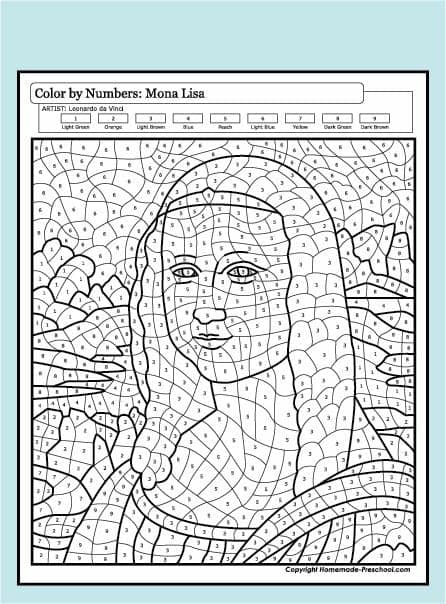 Temat: Rysowanie po linii i według wzoru.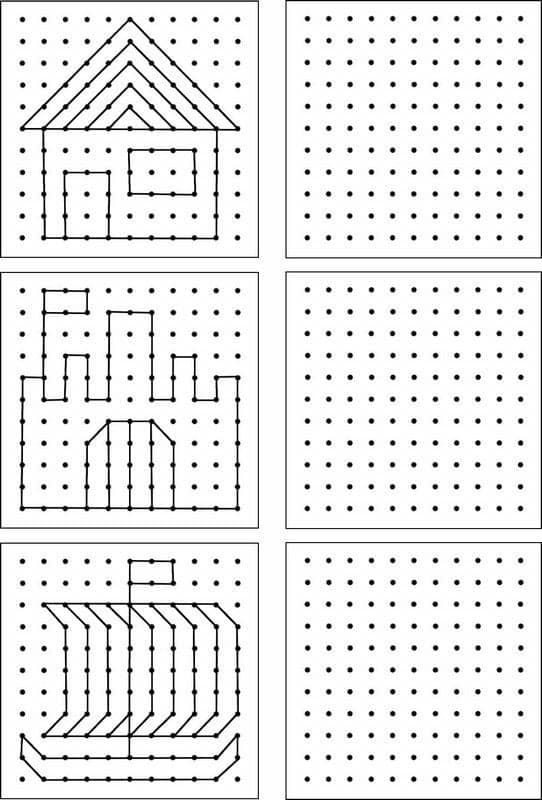 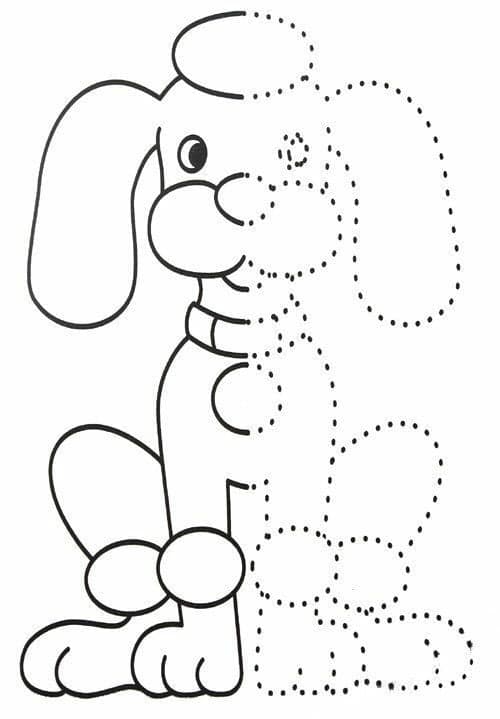 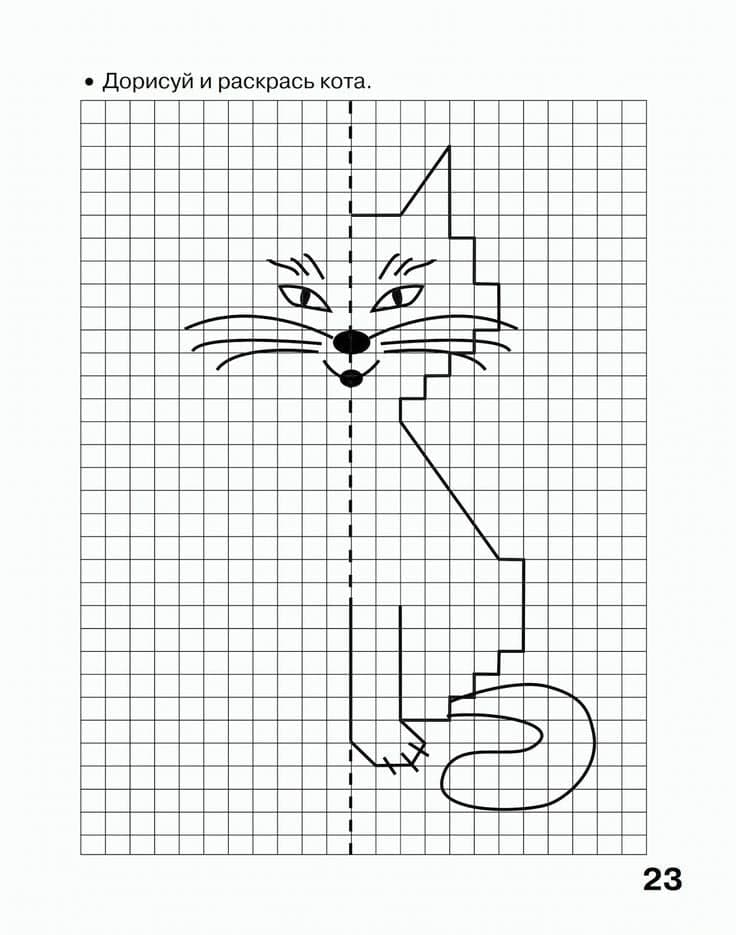 Temat: Kolorowanie według instrukcji 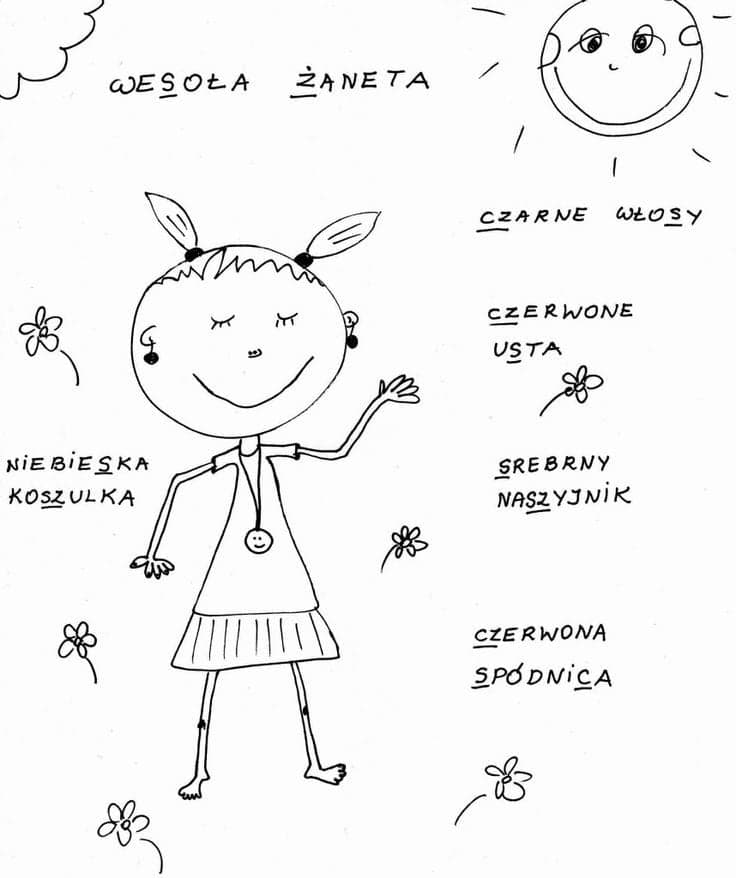 